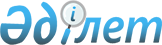 Об утверждении Правил осуществления государственного ветеринарного 
надзора в организациях по производству, заготовке (убою), хранению, переработке и реализации животных, продуктов и сырья животного происхождения
					
			Утративший силу
			
			
		
					Приказ Министра сельского хозяйства Республики Казахстан от 20 июня 2003 года № 340. Зарегистрировано в Министерстве юстиции Республики Казахстан
21 июля 2003 года № 2410. Утратил силу приказом Министра сельского хозяйства Республики Казахстан от 13 февраля 2012 года № 10-1/52      Сноска. Утратил силу приказом Министра сельского хозяйства РК от 13.02.2012 № 10-1/52.      Во исполнение статьи 23 Закона Республики Казахстан от 10 июля 2002 года "О ветеринарии", приказываю: 

      1. Утвердить прилагаемые Правила осуществления государственного ветеринарного надзора в организациях по производству, заготовке (убою), хранению, переработке и реализации животных, продуктов и сырья животного происхождения. 

      2. Настоящий приказ вступает в силу со дня государственной регистрации в Министерстве юстиции Республики Казахстан.       Заместитель 

   Премьер-Министра 

Республики Казахстан - 

       Министр 

  

Утверждены              

приказом Заместителя Премьер-Министра 

Республики Казахстан - Министра  

сельского хозяйства        

Республики Казахстан       

от 30 июня 2003 года N 340    

   Правила 

осуществления государственного ветеринарного 

надзора в организациях по производству, заготовке 

(убою), хранению, переработке и реализации животных, 

продуктов и сырья животного происхождения  

1. Общие положения       1. Настоящие Правила осуществления государственного ветеринарного надзора в организациях по производству, заготовке (убою), хранению, переработке и реализации животных, продуктов и сырья животного происхождения (далее - Правила) разработаны в соответствии с Законом Республики Казахстан "О ветеринарии" с учетом требований "Международного ветеринарного кодекса", международных договоров (соглашений) Республики Казахстан в области ветеринарии. 

      Настоящие Правила определяют: 

      систему контроля за соблюдением ветеринарно-санитарных требований (правил) при производстве, заготовке (убое), хранении, переработке и реализации животных, продуктов и сырья животного происхождения; 

      действия ветеринарных инспекторов при осуществлении государственного ветеринарного надзора в организациях по производству, заготовке (убою), переработке, хранению и реализации животных, продуктов и сырья животного происхождения. 



      2. Государственный ветеринарный надзор включает в себя: 

       идентификацию организаций по производству, заготовке (убою), хранению, переработке и реализации животных, продуктов и сырья животного происхождения; 

      осуществление контроля за соблюдением физическими и юридическими лицами установленных ветеринарно-санитарных требований (правил) при производстве, заготовке (убое), переработке, хранении и реализации животных, продуктов и сырья животного происхождения; 

      осуществление контроля за деятельностью подразделений производственного контроля организаций по убою животных, переработке продуктов и сырья животного происхождения; 

      осуществление контроля за соблюдением ветеринарно-санитарных требований (нормативов) организациями по производству кормов и кормовых добавок, в том числе с использованием видов забракованного продовольственного сырья и пищевых продуктов, направляемых на корм животным.  

2. Порядок проведения государственного ветеринарного 

надзора на убойных площадках, убойных цехах 

мясокомбинатов и хладобойнях животных и птиц 

      3. При выгрузке животных на убойную площадку, мясокомбинат или хладобойню государственные ветеринарные инспектора в установленном законодательством порядке осуществляют: 

      контроль за правильностью оформления ветеринарных сопроводительных документов и их соответствием видам и количеству животных, поступивших на убойный пункт; 

      контроль за состоянием дезинфекционных барьеров и пропускников, через которые производится ввоз и выгрузка животных и птицы по установленным ветеринарным правилам и требованиям; 

      проверку санитарного состояния транспортных средств и клеток, с помощью которых доставляются животные и птицы на соответствие ветеринарным требованиям; 

      клинический осмотр поступивших животных с обязательной термометрией и при необходимости направление на проведение лабораторных исследований в соответствии с законодательством; 

       проведение предубойного осмотра животных; 

      выдачу заключения и при необходимости направления животных и птицы на убой или на санитарную бойню; 

      контроль за своевременной утилизацией или уничтожением трупов животных (птицы), ветеринарных конфискатов, забракованного мяса и других продуктов убоя; 

      контроль за проведением дезинфекции территорий, помещений, оборудования и транспортных средств, а также дезинсекции и дератизации;     

      послеубойный осмотр туш и внутренних органов животных и клеймение мяса по ее результатам - организацию дополнительных лабораторных исследований продукции (при показаниях); 

      контроль за соблюдением ветеринарно-санитарных требований при приемке продукции в холодильные камеры; 

      оформление ветеринарных сопроводительных документов на перевозку и реализацию продуктов убоя животных, прошедших ветеринарно-санитарную экспертизу.  

3. Порядок проведения государственного ветеринарного 

надзора на предприятиях по переработке и хранению 

мяса и других продуктов убоя животных 

      4. Государственный ветеринарный надзор на мясоперерабатывающих предприятиях включает в себя: 

      контроль за состоянием дезинфекционных барьеров и пропускников, через которые производится ввоз и вывоз продуктов и сырья животного происхождения на соответствие ветеринарным правилам и требованиям; 

      контроль за состоянием транспортных средств и тары, используемых для транспортировки продуктов и сырья животного происхождения на соответствие ветеринарным требованиям;

      определение соответствия поступившего на переработку продуктов и сырья животного происхождения ветеринарным сопроводительным документам; 

      определение соответствия и наличия на мясе оттисков  установленных ветеринарных клейм и штампов; 

       ветеринарный осмотр и ветеринарно - санитарную оценку партии мяса с выдачей ветеринарно-санитарного заключения, и при показаниях отбор проб для проведения лабораторных исследований; 

      контроль за качеством очистки и обработки продукции, используемой в качестве сырья для дальнейшей переработки (туалет и зачистка мяса); 

      контроль за своевременной переработкой на технические цели или утилизацией ветеринарных конфискатов, установленным ветеринарным требованиям; 

      контроль за санитарным состоянием инвентаря, технологического, холодильного оборудования, производственных и складских помещений; 

      контроль за проведением на предприятии мойки, дезинфекции, дезинсекции и дератизации, установленным ветеринарным требованиям; 

      осуществление контроля за выполнением ветеринарно-санитарных правил при складировании продукции; 

      оформление ветеринарных сопроводительных документов, установленного образца по результатам ветеринарно-санитарной оценки выпускаемой с предприятия продукции. 



      5. При переработке условно - годной продукции, то есть продукции, полученной от больных и истощенных животных, направленной для переработки (обезвреживания) для последующего использования на пищевые цели, ветеринарные инспектора в установленном законодательством порядке осуществляют: 

      контроль за использованием условно-годной продукции исключительно для переработки на мясные хлеба и консервы; 

      контроль за обеззараживанием и переработкой на пищевые цели мяса, полученного от больных и истощенных животных, от животных вынужденного убоя; 

      контроль за безопасностью продукции, не реализованной в установленные сроки, при возврате ее на перерабатывающее предприятие-изготовитель; 

      контроль за соблюдением технологических режимов на соответствие ветеринарным правилам и нормам, в том числе давления, времени проведения термической обработки, копчения; 

      контроль за переработкой или утилизацией забракованной готовой продукции; 

      контроль за проведением санитарной обработки технологического оборудования и производственных помещений; 

      оформление ветеринарных сопроводительных документов установленного образца по результатам ветеринарно-санитарной оценки выпускаемой с предприятия продукции.  

4. Порядок проведения государственного 

ветеринарного надзора на 

молокоперерабатывающих предприятиях 

      6. Государственный ветеринарный надзор на молокоперерабатывающих предприятиях включает в себя: 

      проверку соответствия поступившей продукции ветеринарным сопроводительным документам, наличия пломб на емкостях; 

      контроль за состоянием дезинфекционных барьеров и пропускников, через которые производится ввоз и вывоз молочной продукции;

      контроль за поступающим молоком, подлежащего обязательному обеззараживанию, из хозяйств, неблагополучных по бруцеллезу, туберкулезу и другим инфекционным заболеваниям, при наличии специального разрешения вышестоящих органов госветнадзора и госсанэпиднадзора на соответствие ветеринарному законодательству; 

      выборочные лабораторные исследования молока, поступающего на перерабатывающее предприятие, с учетом эпизоотической и токсикологической характеристики зоны, где произведена продукция; 

      полная проверка сборного молока, заготавливающиеся с личных подворий; 

      исключение поставок молока для переработки на пищевые цели без соблюдения установленных сроков выведения из организма животных остаточных количеств ветеринарных препаратов, используемых для профилактики и лечения болезней животных; 

      контроль за соблюдением ветеринарно-санитарных требований при обеззараживании молочной продукции (молока, обрата, пахты и др.), направляемой на корм животным; 

      выдача ветеринарных сопроводительных документов, установленного образца по результатам ветеринарно-санитарной оценки выпускаемой с предприятия продукции, предназначенной на пищевые, кормовые или технические цели.  

5. Порядок проведения государственного ветеринарного 

надзора на рыбодобывающих предприятиях, 

судах по ловле (добыче) водных животных 

      7. Государственный ветеринарный надзор на рыбодобывающих предприятиях, судах по ловле (добыче) водных животных включает в себя: 

      проведение эпизоотической и ветеринарно-санитарной оценки водоемов, где ведется промысел рыбы и других водных животных; 

      контроль за проведением рыбодобывающими предприятиями ветеринарно-санитарных мероприятий на промысловых водоемах, плавбазах; 

      ветеринарный осмотр судна, с помощью которого осуществляется лов рыбы, а также промыслового участка для выяснения соответствия используемых орудий лова, инвентаря, мест хранения и средств транспортировки рыбопродукции установленным ветеринарно-санитарным требованиям; 

      отбор проб (при показаниях) для проведения ветеринарно-санитарной экспертизы и лабораторных исследований; 

      выдача ветеринарных сопроводительных документов установленного образца по результатам ветеринарно-санитарной оценки выпускаемой с предприятия продукции, предназначенной на пищевые, кормовые или технические цели.  

6. Порядок проведения государственного ветеринарного 

надзора на рыбоперерабатывающих предприятиях 

      8. Государственный ветеринарный надзор на рыбоперерабатывающих предприятиях включает в себя: 

      контроль за соответствием поступающего сырья ветеринарным сопроводительным документам, удостоверяющим его происхождение, видовую принадлежность и безопасность; 

      контроль за наличием санитарного паспорта и санитарным состоянием транспорта, используемых для транспортировки продукции; 

      контроль за соблюдением ветеринарно-санитарных правил при разгрузке, складировании и хранении поступающего сырья; 

      контроль за технологическими процессами при переработке рыбопродукции в части ее обезвреживания по паразитарным показателям на соответствие ветеринарному законодательству;

      контроль за использованием или утилизацией производственных отходов и недоброкачественной продукции в соответствии с выданным заключением; 

      контроль за проведением дезинфекции помещений, оборудования, инвентаря и транспортных средств, а также дезинсекции и дератизации;  

7. Порядок проведения государственного 

ветеринарного надзора на предприятиях по 

переработке пчелопродукции 

      9. Государственный ветеринарный надзор на предприятиях по переработке пчелопродукции включает в себя: 

      контроль за соответствием поступающей на переработку или фасовку пчелопродукции (меда, цветочной пыльцы, перги и др.) ветеринарным сопроводительным документам, удостоверяющим его происхождение, видовую принадлежность и ветеринарно-санитарную характеристику зоны, где произведена продукция; 

      контроль за соблюдением ветеринарно-санитарных правил при разгрузке, складировании и хранении поступающей пчелопродукции; 

      контроль за использованием или утилизацией недоброкачественной продукции в соответствии с выданным заключением; 

      контроль за проведением дезинфекции помещений, оборудования инвентаря и транспортных средств, а также дезинсекции и дератизации; 

      выдачу ветеринарных сопроводительных документов, установленной формы по результатам ветеринарно-санитарной оценки выпускаемой с предприятия продукции. 

8. Порядок проведения государственного 

ветеринарного надзора на предприятиях торговли 

и общественного питания 

      10. Государственный ветеринарный надзор на предприятиях торговли и общественного питания включает в себя: 

      ветеринарно-санитарный осмотр и органолептическую оценку продукции; 

      проверку соответствия происхождения и видовой принадлежности обследуемой продукции ветеринарным сопроводительным документам, наличие и достоверность результатов ветеринарно-санитарной экспертизы; 

      проверка наличия и соответствия ветеринарных сопроводительных документов, оттисков печатей, ветеринарных штампов и клейм; 

      организацию лабораторного исследования для определения соответствия продуктов и сырья животного происхождения ветеринарно-санитарным требованиям при возникновении сомнения по безопасности и качеству; 

      направление на лабораторные исследования продуктов и сырья животного происхождения при нарушениях ветеринарно-санитарных требований в процессе приемки, хранения и реализации продукции;

      выдача предписаний о направлении продукции на обеззараживание, корм животным, техническую переработку или утилизацию - в случае признания ее непригодной для пищевых целей и контроль за их выполнением; 

      контроль за санитарным состоянием мест торговли пищевыми продуктами животного происхождения; 

      оформление актов проверки продукции, необходимых предписаний. 



      11. Государственный ветеринарный надзор на ярмарках, продовольственных выставках и оптовых предприятиях включает: 

      ветеринарный осмотр и ветеринарно-санитарную оценку транспортных средств и тары на соответствие ветеринарным требованиям, на которых осуществлялась перевозка животных и пищевых продуктов животного и растительного происхождения; 

      установление соответствия продукции сопроводительным документам; 

      надзор за санитарным состоянием мест торговли продовольственным сырьем, пищевыми продуктами животного и растительного происхождения, оборудования, инвентаря. 



      12. Запрещается выставлять на ярмарки, продовольственные выставки продукцию не прошедшую соответствующую проверку в установленном порядке.  

9. Порядок проведения государственного ветеринарного 

надзора в организациях по транспортировке продуктов 

и сырья животного происхождения 

      13. Государственный ветеринарный надзор в организациях по транспортировке продуктов и сырья животного происхождения включает: 

      контроль за ветеринарно-санитарным состоянием вагонов, судов, барж, самолетов, автомобилей, используемых для транспортировки продуктов и сырья животного происхождения;

      ветеринарно-санитарную оценку с выдачей ветеринарно-санитарного заключения на соответствие ветеринарным требованиям продуктов и сырья животного происхождения при их погрузке, транспортировке и выгрузке; 

      контроль за проведением силами и средствами станции, порта (пристани), аэропорта или другого грузополучателя очистки, дезинфекции, дезинсекции и дератизации платформ, причалов, площадок, складов и других сооружений (приспособлений), связанных с перевозкой продовольственного сырья и пищевых продуктов животного происхождения. 
					© 2012. РГП на ПХВ «Институт законодательства и правовой информации Республики Казахстан» Министерства юстиции Республики Казахстан
				